附表1：         2020年观摩活动教师信息表单位公章：注：1.此表格在“观摩活动”平台上填写后下载打印，手改无效。2.粘贴照片、手写签名并加盖单位公章后扫描上传，原件自行留存备查。填写说明：下列信息请选择其中一项进行填写1.授课课型：新授课   练习课   复习课   实验课  讲评课    其他          2.课时时长：幼儿园15-25分钟，小学 40分，中学40分钟或45分钟3.课例类别：交互式电子设备类  数字学习终端类   创客/STEAM类    人工智能编程类附表2：2020年观摩活动教学设计表注：此模板可另附纸，为教学案例和教学论文的发表奠定基础。附表３：       2020年观摩活动教学反思表注：此模板可另附纸，字数800-1000字，为教学案例和教学论文的发表奠定基础。学校全称和田市第三中学和田市第三中学和田市第三中学和田市第三中学和田市第三中学和田市第三中学和田市第三中学和田市第三中学和田市第三中学和田市第三中学和田市第三中学和田市第三中学课例编号（平台自动生成，不用填写）课例编号（平台自动生成，不用填写）课例编号（平台自动生成，不用填写）课例编号（平台自动生成，不用填写）教师姓名鲍彬性别性别男男职称职称未定级未定级未定级未定级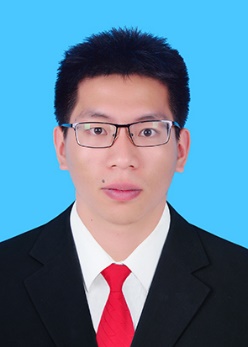 最终学历本科教龄教龄1年1年年龄年龄24242424电子信箱1316110601@qq.com1316110601@qq.com1316110601@qq.com手机号码手机号码173543061541735430615417354306154173543061541735430615417354306154通讯地址新疆维吾尔自治区和田地区和田市第三中学新疆维吾尔自治区和田地区和田市第三中学新疆维吾尔自治区和田地区和田市第三中学新疆维吾尔自治区和田地区和田市第三中学新疆维吾尔自治区和田地区和田市第三中学新疆维吾尔自治区和田地区和田市第三中学新疆维吾尔自治区和田地区和田市第三中学新疆维吾尔自治区和田地区和田市第三中学新疆维吾尔自治区和田地区和田市第三中学新疆维吾尔自治区和田地区和田市第三中学新疆维吾尔自治区和田地区和田市第三中学指导教师（不超过2人）指导教师（不超过2人）陈艳玲 韩中华陈艳玲 韩中华陈艳玲 韩中华陈艳玲 韩中华陈艳玲 韩中华陈艳玲 韩中华陈艳玲 韩中华陈艳玲 韩中华陈艳玲 韩中华陈艳玲 韩中华教授学科数学数学数学教授年级教授年级七年级七年级七年级七年级七年级七年级课    名整式的加减-同类项整式的加减-同类项整式的加减-同类项教材版本教材版本知识点同类项的概念同类项的概念同类项的概念同类项的概念同类项的概念同类项的概念同类项的概念同类项的概念同类项的概念同类项的概念同类项的概念授课课型授新课授新课授新课课时时长课时时长45分45分45分45分45分45分第 4   课时课例类别交互式电子设备类交互式电子设备类交互式电子设备类交互式电子设备类交互式电子设备类交互式电子设备类交互式电子设备类交互式电子设备类交互式电子设备类交互式电子设备类交互式电子设备类交互式电子设备类课堂环境交互式电子教学设备交互式电子教学设备交互式电子白板  互动电视交互式电子白板  互动电视交互式电子白板  互动电视交互式电子白板  互动电视交互式电子白板  互动电视交互式电子白板  互动电视品牌品牌品牌课堂环境数字化学习终端数字化学习终端平板电脑  笔记本电脑  台式计算机  交互式VR/ AR一体机  手机 平板电脑  笔记本电脑  台式计算机  交互式VR/ AR一体机  手机 平板电脑  笔记本电脑  台式计算机  交互式VR/ AR一体机  手机 平板电脑  笔记本电脑  台式计算机  交互式VR/ AR一体机  手机 平板电脑  笔记本电脑  台式计算机  交互式VR/ AR一体机  手机 平板电脑  笔记本电脑  台式计算机  交互式VR/ AR一体机  手机 平板电脑  笔记本电脑  台式计算机  交互式VR/ AR一体机  手机 平板电脑  笔记本电脑  台式计算机  交互式VR/ AR一体机  手机 一人一机小组一机一人一机小组一机课堂环境数字化学习终端数字化学习终端教学平台名称教学平台名称优学派优学派优学派优学派优学派优学派优学派优学派课堂环境创客/STEAM创客/STEAM品牌课堂环境人工智能编程人工智能编程品牌编程语言编程语言编程语言课堂环境其他辅助学具其他辅助学具□数字化类：□常规学具：□数字化类：□常规学具：□数字化类：□常规学具：□数字化类：□常规学具：□数字化类：□常规学具：□数字化类：□常规学具：□数字化类：□常规学具：□数字化类：□常规学具：□数字化类：□常规学具：□数字化类：□常规学具：本人同意主办方在保留作者信息的基础上，将该课例用作出版、宣传、推广等用途；承诺报送的课例未参加过其他国家级评审活动。                                                   作者签名：                                                         年   月   日本人同意主办方在保留作者信息的基础上，将该课例用作出版、宣传、推广等用途；承诺报送的课例未参加过其他国家级评审活动。                                                   作者签名：                                                         年   月   日本人同意主办方在保留作者信息的基础上，将该课例用作出版、宣传、推广等用途；承诺报送的课例未参加过其他国家级评审活动。                                                   作者签名：                                                         年   月   日本人同意主办方在保留作者信息的基础上，将该课例用作出版、宣传、推广等用途；承诺报送的课例未参加过其他国家级评审活动。                                                   作者签名：                                                         年   月   日本人同意主办方在保留作者信息的基础上，将该课例用作出版、宣传、推广等用途；承诺报送的课例未参加过其他国家级评审活动。                                                   作者签名：                                                         年   月   日本人同意主办方在保留作者信息的基础上，将该课例用作出版、宣传、推广等用途；承诺报送的课例未参加过其他国家级评审活动。                                                   作者签名：                                                         年   月   日本人同意主办方在保留作者信息的基础上，将该课例用作出版、宣传、推广等用途；承诺报送的课例未参加过其他国家级评审活动。                                                   作者签名：                                                         年   月   日本人同意主办方在保留作者信息的基础上，将该课例用作出版、宣传、推广等用途；承诺报送的课例未参加过其他国家级评审活动。                                                   作者签名：                                                         年   月   日本人同意主办方在保留作者信息的基础上，将该课例用作出版、宣传、推广等用途；承诺报送的课例未参加过其他国家级评审活动。                                                   作者签名：                                                         年   月   日本人同意主办方在保留作者信息的基础上，将该课例用作出版、宣传、推广等用途；承诺报送的课例未参加过其他国家级评审活动。                                                   作者签名：                                                         年   月   日本人同意主办方在保留作者信息的基础上，将该课例用作出版、宣传、推广等用途；承诺报送的课例未参加过其他国家级评审活动。                                                   作者签名：                                                         年   月   日本人同意主办方在保留作者信息的基础上，将该课例用作出版、宣传、推广等用途；承诺报送的课例未参加过其他国家级评审活动。                                                   作者签名：                                                         年   月   日本人同意主办方在保留作者信息的基础上，将该课例用作出版、宣传、推广等用途；承诺报送的课例未参加过其他国家级评审活动。                                                   作者签名：                                                         年   月   日一、基本信息一、基本信息一、基本信息一、基本信息一、基本信息一、基本信息一、基本信息一、基本信息一、基本信息学校全称学校全称和田市第三中学和田市第三中学和田市第三中学和田市第三中学和田市第三中学和田市第三中学和田市第三中学课名课名同类项同类项同类项教师姓名教师姓名鲍彬鲍彬学科（版本）学科（版本）部编人教版部编人教版部编人教版章节章节第二章第二节第二章第二节课时课时第   4  课时第   4  课时第   4  课时年级年级七年级七年级二、教学目标1.同类项的概念，在具体情景中，认识同类项2.经历概念的形成过程，培养学生自主探究知识的能力3初步体会数学与人类生活的密切联系。二、教学目标1.同类项的概念，在具体情景中，认识同类项2.经历概念的形成过程，培养学生自主探究知识的能力3初步体会数学与人类生活的密切联系。二、教学目标1.同类项的概念，在具体情景中，认识同类项2.经历概念的形成过程，培养学生自主探究知识的能力3初步体会数学与人类生活的密切联系。二、教学目标1.同类项的概念，在具体情景中，认识同类项2.经历概念的形成过程，培养学生自主探究知识的能力3初步体会数学与人类生活的密切联系。二、教学目标1.同类项的概念，在具体情景中，认识同类项2.经历概念的形成过程，培养学生自主探究知识的能力3初步体会数学与人类生活的密切联系。二、教学目标1.同类项的概念，在具体情景中，认识同类项2.经历概念的形成过程，培养学生自主探究知识的能力3初步体会数学与人类生活的密切联系。二、教学目标1.同类项的概念，在具体情景中，认识同类项2.经历概念的形成过程，培养学生自主探究知识的能力3初步体会数学与人类生活的密切联系。二、教学目标1.同类项的概念，在具体情景中，认识同类项2.经历概念的形成过程，培养学生自主探究知识的能力3初步体会数学与人类生活的密切联系。二、教学目标1.同类项的概念，在具体情景中，认识同类项2.经历概念的形成过程，培养学生自主探究知识的能力3初步体会数学与人类生活的密切联系。学习者分析     同学们是七年级的学生，活泼好动，探究欲望较强，可是注意力难以集中。上课容易走神。同学们刚刚经历从数到式子转换，这个对于他们来说有一定的难度，且学生的基础不是很牢固。需要多次强调基础概念。学习者分析     同学们是七年级的学生，活泼好动，探究欲望较强，可是注意力难以集中。上课容易走神。同学们刚刚经历从数到式子转换，这个对于他们来说有一定的难度，且学生的基础不是很牢固。需要多次强调基础概念。学习者分析     同学们是七年级的学生，活泼好动，探究欲望较强，可是注意力难以集中。上课容易走神。同学们刚刚经历从数到式子转换，这个对于他们来说有一定的难度，且学生的基础不是很牢固。需要多次强调基础概念。学习者分析     同学们是七年级的学生，活泼好动，探究欲望较强，可是注意力难以集中。上课容易走神。同学们刚刚经历从数到式子转换，这个对于他们来说有一定的难度，且学生的基础不是很牢固。需要多次强调基础概念。学习者分析     同学们是七年级的学生，活泼好动，探究欲望较强，可是注意力难以集中。上课容易走神。同学们刚刚经历从数到式子转换，这个对于他们来说有一定的难度，且学生的基础不是很牢固。需要多次强调基础概念。学习者分析     同学们是七年级的学生，活泼好动，探究欲望较强，可是注意力难以集中。上课容易走神。同学们刚刚经历从数到式子转换，这个对于他们来说有一定的难度，且学生的基础不是很牢固。需要多次强调基础概念。学习者分析     同学们是七年级的学生，活泼好动，探究欲望较强，可是注意力难以集中。上课容易走神。同学们刚刚经历从数到式子转换，这个对于他们来说有一定的难度，且学生的基础不是很牢固。需要多次强调基础概念。学习者分析     同学们是七年级的学生，活泼好动，探究欲望较强，可是注意力难以集中。上课容易走神。同学们刚刚经历从数到式子转换，这个对于他们来说有一定的难度，且学生的基础不是很牢固。需要多次强调基础概念。学习者分析     同学们是七年级的学生，活泼好动，探究欲望较强，可是注意力难以集中。上课容易走神。同学们刚刚经历从数到式子转换，这个对于他们来说有一定的难度，且学生的基础不是很牢固。需要多次强调基础概念。四、教学重难点分析及解决措施重点：同类项的概念难点：在多项式中找到同类项。利用同类项的概念解决问题四、教学重难点分析及解决措施重点：同类项的概念难点：在多项式中找到同类项。利用同类项的概念解决问题四、教学重难点分析及解决措施重点：同类项的概念难点：在多项式中找到同类项。利用同类项的概念解决问题四、教学重难点分析及解决措施重点：同类项的概念难点：在多项式中找到同类项。利用同类项的概念解决问题四、教学重难点分析及解决措施重点：同类项的概念难点：在多项式中找到同类项。利用同类项的概念解决问题四、教学重难点分析及解决措施重点：同类项的概念难点：在多项式中找到同类项。利用同类项的概念解决问题四、教学重难点分析及解决措施重点：同类项的概念难点：在多项式中找到同类项。利用同类项的概念解决问题四、教学重难点分析及解决措施重点：同类项的概念难点：在多项式中找到同类项。利用同类项的概念解决问题四、教学重难点分析及解决措施重点：同类项的概念难点：在多项式中找到同类项。利用同类项的概念解决问题五、教学设计五、教学设计五、教学设计五、教学设计五、教学设计五、教学设计五、教学设计五、教学设计五、教学设计教学环节起止时间（’”- ’”）起止时间（’”- ’”）环节目标教学内容教学内容学生活动学生活动媒体作用及分析 导入0-7’0-7’形成分类思想复习多项式概念，给单项式分类复习多项式概念，给单项式分类联系生活实际。利用互动题板对多项式分类联系生活实际。利用互动题板对多项式分类多媒体课件展示生活中图片，吸引注意力。互动题板让学生分类。让每个学生都参与到课堂中来。授新7-32’7-32’形成概念总结同类项的概念。总结同类项的概念。利用抢答和随机抽取的方式调动学生的积极性利用抢答和随机抽取的方式调动学生的积极性利用随机抽取的方式和抢答的方式调动学生的积极性，拉回学生的注意力。检测32-4032-40课堂检测通过平板发送练习。通过平板发送练习。同学们利用5分钟左右的时间完成相应的练习，检验课堂的有效性。同学们利用5分钟左右的时间完成相应的练习，检验课堂的有效性。利用智慧课堂的及时统计能力，及时的对本堂课的效果进行检验。判断课堂的有效性，及时查缺补漏。小结与作业40-4240-42对本节课的内容进行总结总结本节课的重难点总结本节课的重难点同学们一起总结本节课的主要内容同学们一起总结本节课的主要内容利用手机端即使反馈同学们的作业完成情况六、教学流程图六、教学流程图六、教学流程图六、教学流程图六、教学流程图六、教学流程图六、教学流程图六、教学流程图六、教学流程图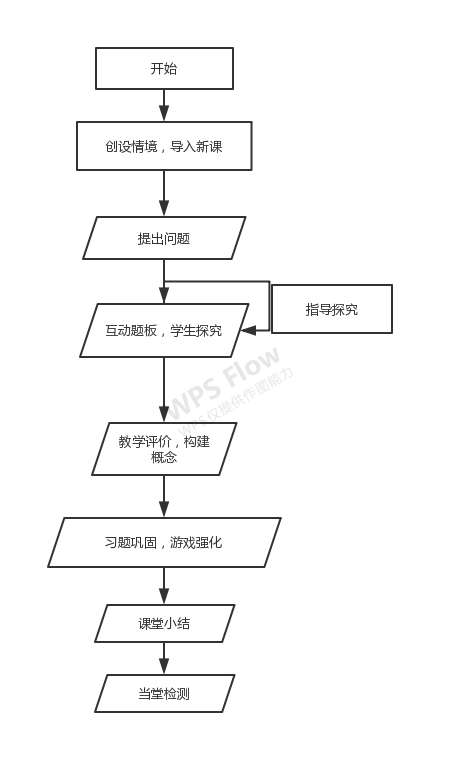 学校全称和田市第三中学和田市第三中学和田市第三中学课名2.2.1整式的加减---同类项教师鲍彬学科数学年级七年级1.应用了哪种新媒体和新技术的哪些功能，效果如何？ 1.应用了哪种新媒体和新技术的哪些功能，效果如何？ 1.应用了哪种新媒体和新技术的哪些功能，效果如何？ 1.应用了哪种新媒体和新技术的哪些功能，效果如何？ 本节课采用了学生平板电脑和多媒体课件相结合，利用了互动题版，抢答，随机抽取。以及课件批注等功能，极大的提高了学生的积极性。充分利用互联网的及时性，互动性了解学生的学习情况。学生还可以通过课堂记录来反复学习可见上的批注。达到巩固提高的作用。本节课采用了学生平板电脑和多媒体课件相结合，利用了互动题版，抢答，随机抽取。以及课件批注等功能，极大的提高了学生的积极性。充分利用互联网的及时性，互动性了解学生的学习情况。学生还可以通过课堂记录来反复学习可见上的批注。达到巩固提高的作用。本节课采用了学生平板电脑和多媒体课件相结合，利用了互动题版，抢答，随机抽取。以及课件批注等功能，极大的提高了学生的积极性。充分利用互联网的及时性，互动性了解学生的学习情况。学生还可以通过课堂记录来反复学习可见上的批注。达到巩固提高的作用。本节课采用了学生平板电脑和多媒体课件相结合，利用了互动题版，抢答，随机抽取。以及课件批注等功能，极大的提高了学生的积极性。充分利用互联网的及时性，互动性了解学生的学习情况。学生还可以通过课堂记录来反复学习可见上的批注。达到巩固提高的作用。2.在教学活动应用新媒体新技术的关键事件(起止时间（如：5'20''-10'40''），时间3-8分钟左右，每节课2-3段)，引起了哪些反思（如教学策略与方法的实施、教学重难点的解决、师生深层次互动，生成性的问题解决等）。2.在教学活动应用新媒体新技术的关键事件(起止时间（如：5'20''-10'40''），时间3-8分钟左右，每节课2-3段)，引起了哪些反思（如教学策略与方法的实施、教学重难点的解决、师生深层次互动，生成性的问题解决等）。2.在教学活动应用新媒体新技术的关键事件(起止时间（如：5'20''-10'40''），时间3-8分钟左右，每节课2-3段)，引起了哪些反思（如教学策略与方法的实施、教学重难点的解决、师生深层次互动，生成性的问题解决等）。2.在教学活动应用新媒体新技术的关键事件(起止时间（如：5'20''-10'40''），时间3-8分钟左右，每节课2-3段)，引起了哪些反思（如教学策略与方法的实施、教学重难点的解决、师生深层次互动，生成性的问题解决等）。利用互动题板3’-5’增加学生的参与率，使学生积极参加到课堂中来，提高积极性。及时掌握学生的答题情况。10-15分钟，利用抢答和随机抽取功能吸引学生注意力，促进教育公平性。3.35-40分钟，当堂检测，利用互联网及时统计学生的答题情况。检验本节课的有效性。利用互动题板3’-5’增加学生的参与率，使学生积极参加到课堂中来，提高积极性。及时掌握学生的答题情况。10-15分钟，利用抢答和随机抽取功能吸引学生注意力，促进教育公平性。3.35-40分钟，当堂检测，利用互联网及时统计学生的答题情况。检验本节课的有效性。利用互动题板3’-5’增加学生的参与率，使学生积极参加到课堂中来，提高积极性。及时掌握学生的答题情况。10-15分钟，利用抢答和随机抽取功能吸引学生注意力，促进教育公平性。3.35-40分钟，当堂检测，利用互联网及时统计学生的答题情况。检验本节课的有效性。利用互动题板3’-5’增加学生的参与率，使学生积极参加到课堂中来，提高积极性。及时掌握学生的答题情况。10-15分钟，利用抢答和随机抽取功能吸引学生注意力，促进教育公平性。3.35-40分钟，当堂检测，利用互联网及时统计学生的答题情况。检验本节课的有效性。3.新技术应用于教学的创新点及效果思考(教学组织创新、教学设计创新等)。3.新技术应用于教学的创新点及效果思考(教学组织创新、教学设计创新等)。3.新技术应用于教学的创新点及效果思考(教学组织创新、教学设计创新等)。3.新技术应用于教学的创新点及效果思考(教学组织创新、教学设计创新等)。1.充分利用互联网的互动性和及时性，增加学生的参与率。以学生为主体，教师成为教学过程的组织者。互联网打破了地域和时间的限制，学生可以随时随地学习，是学习过程不仅仅在课堂上。教师可以通过手机端批改学生作业，布置学习任务，帮学生解决问题。学生可以随时翻阅课堂记录，及时查缺补漏。1.充分利用互联网的互动性和及时性，增加学生的参与率。以学生为主体，教师成为教学过程的组织者。互联网打破了地域和时间的限制，学生可以随时随地学习，是学习过程不仅仅在课堂上。教师可以通过手机端批改学生作业，布置学习任务，帮学生解决问题。学生可以随时翻阅课堂记录，及时查缺补漏。1.充分利用互联网的互动性和及时性，增加学生的参与率。以学生为主体，教师成为教学过程的组织者。互联网打破了地域和时间的限制，学生可以随时随地学习，是学习过程不仅仅在课堂上。教师可以通过手机端批改学生作业，布置学习任务，帮学生解决问题。学生可以随时翻阅课堂记录，及时查缺补漏。1.充分利用互联网的互动性和及时性，增加学生的参与率。以学生为主体，教师成为教学过程的组织者。互联网打破了地域和时间的限制，学生可以随时随地学习，是学习过程不仅仅在课堂上。教师可以通过手机端批改学生作业，布置学习任务，帮学生解决问题。学生可以随时翻阅课堂记录，及时查缺补漏。4.对新技术的教学适用性的思考及对其有关功能改进的建议或意见。4.对新技术的教学适用性的思考及对其有关功能改进的建议或意见。4.对新技术的教学适用性的思考及对其有关功能改进的建议或意见。4.对新技术的教学适用性的思考及对其有关功能改进的建议或意见。科学技术的发展趋势不可阻挡，新技术教学是每个老师必备的教学素养。所以现在有这样的教学设备，要求老师积极学习。不断创新，将传统教学与新技术相结合。创新课堂需要更好的产品来为教学服务，也要求老师参与其中，不断提出改进方案。建议：互动题板创建过程，还有习题创建过程比较复杂，要求老师有一定的计算机功底，新产品对老教师不够友好。科学技术的发展趋势不可阻挡，新技术教学是每个老师必备的教学素养。所以现在有这样的教学设备，要求老师积极学习。不断创新，将传统教学与新技术相结合。创新课堂需要更好的产品来为教学服务，也要求老师参与其中，不断提出改进方案。建议：互动题板创建过程，还有习题创建过程比较复杂，要求老师有一定的计算机功底，新产品对老教师不够友好。科学技术的发展趋势不可阻挡，新技术教学是每个老师必备的教学素养。所以现在有这样的教学设备，要求老师积极学习。不断创新，将传统教学与新技术相结合。创新课堂需要更好的产品来为教学服务，也要求老师参与其中，不断提出改进方案。建议：互动题板创建过程，还有习题创建过程比较复杂，要求老师有一定的计算机功底，新产品对老教师不够友好。科学技术的发展趋势不可阻挡，新技术教学是每个老师必备的教学素养。所以现在有这样的教学设备，要求老师积极学习。不断创新，将传统教学与新技术相结合。创新课堂需要更好的产品来为教学服务，也要求老师参与其中，不断提出改进方案。建议：互动题板创建过程，还有习题创建过程比较复杂，要求老师有一定的计算机功底，新产品对老教师不够友好。